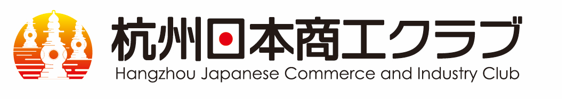 　　　　　　　　　　　　　　　　　　　　　　　　　　　　　　　　　　　　　　　2023年10月吉日杭州日本商工クラブ  会員各位杭州日本商工クラブ/蕭山日商クラブ主催【総領事杯争奪ゴルフコンペ2023】開催について 杭州日本商工クラブ　　　　　　　　　　　　　　　　　　　　　　　　　　　　　　　　　　　　　　　　会長　芝田修一拝啓　会員各位におかれましてはますますご盛栄のこととお喜び申し上げます。さて、この度杭州日本商工クラブでは会員相互の交流を深める場として【総領事杯争奪ゴルフコンペ2023】を下記の通り開催する運びとなりました。当日は在上海日本国総領事館より赤松大使にもご参加頂く予定です。杭州日本商工クラブとして、当該コンペを通じ会員相互の交流を図りたいと考えておりますので、多くの皆さまにご参加いただけましたら幸いです。敬具　　　　　　　　　　　　　　　　　　　　　　記1．日　　時：2023年11月11日（日）7時28分スタート集合　7時10分　練習グリーン前　受付時間　 6時30分～7時10分2．場　　所：杭州九桥高尔夫俱乐部  住所: 杭州 下沙経済開発区下沙文海北路銀海街　3．会　　費：250元（賞品代・パーティー代含む。※プレー費・キャディー費は各自負担）4. 募集人数：10組　40名5. 参加資格：杭州日本商工クラブ,蕭山日商クラブ会員6. 締め切り：2023年10月31日（募集人員に達した時点で締め切らせていただきます。）7. お申込み：杭州日本商工クラブ事務局　　jimukyoku@hz-shokoclub.com8．競技方法：・18ホールストロークプレー・ショットガン方式・ダブルペリア方式によりハンディキャップを算出。各自のネットスコアにより順位を決定・同NETの場合はHDCPの低い順、同HDCPの場合は年齢の高い順で順位を決定・スルーザグリーン6インチリプレース可、グリーン上1グリップ以内OK・使用ティー：「青」・その他はローカルルールを適用　　9．そ の 他：・プレー終了後　懇親会兼表彰式（13時開始予定）・「総領事杯争奪ゴルフコンペ2023」のグループチャットをご用意しますので，参加者の皆様には所定のQRコードをスキャンしていただきメンバーになっていただければ幸いです。事前の案内や，表彰式の順位，写真などをチャットで受信いただけます。QRコードは申込み頂いたのちご案内させていただきます。　　　・スタート案内や組合せは杭州日本商工クラブが最終決定し、参加者全員に「メール」及び「総領事杯争奪ゴルフコンペ2023」グループチャットでお知らせいたします。
・お申し込みされたにも関わらず，3日前になっても最終のご案内が届かない場合は，速やかに事務局にお問い合わせください。　　　　　　・キャンセルやメンバー変更は必ず事務局までご連絡下さい。    10. 商品協賛のお願い：ゴルフコンペへの協賛品を承っております。ご協力頂けると幸いです。以上2023年11月11 日（土）【総領事杯争奪ゴルフコンペ2023】申込書  貴　 社 　名：　　　　　　　　　　　　　　　　　　　　　　　　　　　　　 ご　 芳 　名：　　　　　　　　　　　　　　　　　　　　　　　　　　　　　 生 年 月 日 ： （西暦）                        　　　　　　　　　　　　　携帯電話番号： 　  　　　　　　　　　　　　　　　　　　　　　　　　　　　　メールアドレス：　   　　　　　　　　　　　　　　　　　　　　　　　　　　HDCP（参考）オフィシャル（　　　）　プライベート（　　　）　　　　　　　　貴　 社 　名：　　　　　　　　　　　　　　　　　　　　　　　　　　　　　 ご　 芳 　名：　　　　　　　　　　　　　　　　　　　　　　　　　　　　　 生 年 月 日 ： （西暦）　　　 年 　　月 　　日　　　　　　　　　　　　　携帯電話番号： 　　　　　　　　　　　　　　　　　　　　　　　　　　　　＿　メールアドレス：　　　　　　　　　　　　　　　　　　　　　　　　　　　　　　HDCP（参考）オフィシャル（　　　）　プライベート（　　　）　　　　　　　※お申し込み書送付先：杭州日本商工クラブ事務局　　jimukyoku@hz-shokoclub.com ※同スコアの際の順位決定に「生年月日」を参考にさせて頂きます。※ご参考までに「HDCP」をお知らせください。（オフィシャル or プライベート）： 　　　　 